	معلومات المادةمعلومات عضو هيئة التدريسنمط التعلم المستخدم في تدريس المادةوصف المادةمخرجات تعلم المادةمصادر التعلمالجدول الزمني للقاء الطلبة والمواضيع المقررة*تشمل أساليب التعلم: محاضرة، تعلم معكوس، تعلم من خلال المشاريع، تعلم من خلال حل المشكلات، تعلم تشاركي... الخ.مساهمة المادة في تطوير مهارات الطالبأساليب تقييم الطلبة وتوزيع العلامات                         *تشمل: امتحانات قصيرة، أعمال صفية ومنزلية، عرض تقديمي، تقارير، فيديو بصوت الطالب، مشروع.مواءمة مخرجات تعلم المادة مع أساليب التعلم والتقييم* تشمل أساليب التعلم: محاضرة، تعلم معكوس، تعلم من خلال المشاريع، تعلم من خلال حل المشكلات، تعلم تشاركي... الخ.**تشمل أساليب التقييم: امتحان، مشروع فردي/ جماعي، واجبات منزلية، عرض تقديمي، المشاركة والمناقشة، امتحان قصير... الخ. سياسات المادةمخرجات تعلم البرنامج التي يتم تقييمها في المادةوصف متطلبات تقييم مخرجات تعلم البرنامج في المادةسلم تقييم أداء متطلب تقييم مخرجات تعلم البرنامج في المادةQFO-AP-VA-008رمز النموذج :اسم النموذج : خطة المادة الدراسية 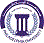 جامعة فيلادلفياPhiladelphia University2رقم الإصدار:   (Rev)الجهة المصدرة: نائب الرئيس للشؤون الأكاديمية جامعة فيلادلفياPhiladelphia University4-5-2021تاريخ الإصدار:الجهة المدققة: اللجنة العليا لضمان الجودةجامعة فيلادلفياPhiladelphia University4عدد صفحات  النموذج :الجهة المدققة: اللجنة العليا لضمان الجودةجامعة فيلادلفياPhiladelphia Universityرقم المادةاسم المادةالمتطلب السابقالمتطلب السابق011013300الفكر والحضارة الإنسانية نوع المادةنوع المادةوقت المحاضرةرقم القاعةمتطلب جامعة      متطلب كلية      متطلب تخصص     إجباري     اختياريمتطلب جامعة      متطلب كلية      متطلب تخصص     إجباري     اختياريالاسمرقم المكتبرقم الهاتفالساعات المكتبيةالبريد الإلكترونيزهير توفيق319180777442343zalkhalili@philadelphia.edu.joمنار أحمد315190798562645mibrahim@philadelphia.edu.joد. أمجد الزعبي 0772330111aalzoubi@philadelphia.edu.joنمط التعلم المستخدمنمط التعلم المستخدمنمط التعلم المستخدمنمط التعلم المستخدم       تعلم وجاهي                        تعلم الكتروني                  تعلم مدمج       تعلم وجاهي                        تعلم الكتروني                  تعلم مدمج       تعلم وجاهي                        تعلم الكتروني                  تعلم مدمج       تعلم وجاهي                        تعلم الكتروني                  تعلم مدمجنموذج التعلم المستخدمنموذج التعلم المستخدمنموذج التعلم المستخدمنموذج التعلم المستخدمالنسبة المئويةمتزامنغير متزامنوجاهيالنسبة المئوية80%20%وصف المادة تقدم مادة الفكر والحضارة الإنسانية للطالب معرفةً وافيةً بالنظريات المرتبطة بالحضارة الإنسانية والتعرّف على الحضارة العربية الإسلامية وأثرها في النهضة الأوروبية ، إضافة إلى معرفة اهم الديانات الشرقية ودورها في الحضارة الإنسانية، كما تتناول المادة الفكر العلمي الحديث والمعاصر من حيث نشأته ودوره في النهضة والتقدم، والتعرّف على أهم المفاهيم الرئيسة المرتبطة بالحضارة الإنسانية مثل الثقافة والفلسفة والأسطورة والعلم، وتهدف المادة إلى تزويد الطالب بجملة من القيم الإيجابية كالإيمان بالتعددية والعقلانية وحق الاختلاف والحوار، ونبذ المركزية والانغلاق والعنصرية. الرقممخرجات تعلم المادةرمز مخرج تعلم المرتبط للبرنامجالمعرفةالمعرفةالمعرفةK1تعريف الطالب بالمفاهيم الأولية في المادة (الحضارة- الثقافة- المدنية)K2شرح النظريات المفسرة لنشوء الحضارة وسقوطها K3تعميق وعي الطلبة بالتحديات الرئيسة التي تواجه المجتمع الإنسانيK4التعرّف على اهم قضايا الحضارة والثقافة العالمية المعاصرة.المهاراتالمهاراتالمهاراتS1القدرة على التحليل والنقد العلمي وتصحيح وجهات النظر والأفكار المغلوطة على الحضارات والديانات الأخرى .S2القدرة على التعامل مع مصادر المعرفة في المكتبة وخاصة المراجع والدراسات الحديثة.S3إدراك الطالب أهمية التواصل الحضاري وحوار الثقافات والأديان.الكفاياتالكفاياتالكفاياتC1امتلاك الفكر العلمي النقدي في مواجهة التحدياتC2 تعزيز ثقة الطالب بالحضارة العربية الإسلامية ودورها في الحضارة الإنسانية.C3 الإيمان بالتعددية والانفتاح على الآخرين.الكتاب المقررمصطفى عبد القادر غنيمات، الحضارة والفكر العالمي، 2020.محسن عبد الصاحب المظفر، جغرافية المعتقدات والديانات مبادئ واسس،،، محتوى ومنهج ، 2010.الكتب والمراجع الداعمة-سمايلو فتش، أحمد فلسفة الاستشراق وأثرها في الادب العربي المعاصر، القاهرة، 1998.ممرون، شايمة، أثر الترجمة في الحركة الثقافية والعلمية في العهدين الأموي والعباسي إلى ايام المأمون، بحث منسور في مجلة الآداب واللغات – جامعة قاصدي مرباح ورقلة، الجزائر، العدد 8، 2009.غوتاس، ديمتري، الفكر اليوناني والثقافة العربية (حركة الترجمة اليونانية – العربية في بغداد والمجتمع العباسي المبكر من القرن الثاني – الرابع الهجري/ الثامن حتى العاشر الميلادي)، ترجمة: نقولا زيادة، مركز دراسات الوحدة، لبنان، ط1، 2003م. الدوري، عبد العزيز: أوراق في التاريخ والحضارة، ج1، ج3،  ط1 (بيروت، دار الغرب الإسلامي، 2007)ديورانت، ول، قصة الحضارة، تر. زكي نجيب محمود، تقديم: محي الدين صابر، 3ج (بيروت: دار الجيل، 1988).عبد الوهاب المسيريّ وفتحي التريكيّ، الحداثة وما بعد الحداثة، دمشق: طبعة دار الفكر ،2003 م.المواقع الإلكترونية الداعمةhttps://www.iasj.net/iasj/http://al3loom.com/?p=641https://political-encyclopedia.org/dictionaryالبيئة المادية للتدريس       قاعة دراسية            مختبر               منصة تعليمية افتراضية            أخرى         الأسبوعالموضوعأسلوب التعلم*المهامالمرجع1شرح رؤية ورسالة الكلية، واهداف ومخرجات تعلم المادة الخطة الدراسية2مدخل للفكر والحضارة: مفاهيم أساسية:(الحضارة- الثقافة- المدنية)العلاقة بين الحضارة والثقافةمحاضرة الاطلاع على فيديو وتلخيصهالفصل الأول3عوامل نشوء الحضارة وتطورها وانهيارهامحاضرة واجب منزليالفصل الأول4النظريات المفسرة للحضارة:الاتجاه القائل بوحدة الحضارة الإنسانيةمحاضرة تعلم تشاركيعرض تقديميالفصل الأول5الاتجاه القائل بإنكار وجود حضارة شاملة (ابن خلدون- شبنجلر- توينبي)محاضرة الفصل الأول6العلاقة الجدلية بين الفكر والواقعمحاضرة الفصل الثاني7التفكير الأسطوري من الأسطورة إلى الفلسفةمحاضرة تعلم تشاركي الاطلاع على فيديو وتلخيصهالفصل الثاني8التفكير العلمي والتفكير الفلسفيمحاضرة الفصل الثاني9الحضارة العربية الإسلامية: عوامل نشوء الحضارة الإسلامية، وخصائصها الاطلاع على فيديو وتلخيصهالفصل الثالث10 أثر الحضارة العربية في النهضة الأوروبية (أهم الانجازات الحضارية في التفكير العلمي الحديث).محاضرةالاطلاع على فيديو وتلخيصهالفصل الثالث11امتحان منتصف الفصل 12التفكير العلمي الحديث والمعاصر محاضرةواجب منزليالفصل الرابع13الديانات الشرقية:( الهندوسية – الكنفوشيسية- البوذية)تعلم تشاركيفيديو بصوت الطالبالفصل الخامس14النهضة الأوروبية، وعصر التنوير: الدلالة، الملامح العامة.   محاضرة عرض تقديميالفصل السادس15قضايا معاصرةالعولمة - الليبرالية الاشتراكية والماديةمحاضرة فيديوهات والتكليف بواجبالفصل السادس16الامتحان النهائياستخدام التكنولوجياتقسيم الطلبة إلى مجموعات لعمل عرض تقديمي لمحور من محاور مادة الفكر والحضارة. مهارات الاتصال والتواصلإعداد كل مجموعة من الطلبة – حسب نظام المجموعات - تقرير يلخص نشاط الطلبة على مدار الفصل الدراسي  التطبيق العملي في المادةالمشاركة في البحث عن آليات تساهم في زيادة التفاعل الإنساني لمواجهة التحديات والكوارث البشرية والبيئية. ممارسة الحوار والتواصل مع الآخر والمختلف والاعتراف بالتعددية والاختلاف.أسلوب التقييمالعلامةتوقيت التقييم (الأسبوع الدراسي)مخرجات تعلم المادة المرتبطة بالتقييمامتحان منتصف الفصل30 %الحادي عشر K1, K2, K4أعمال فصلية*30 %مستمرS1, C1الامتحان النهائي40 %السادس عشرK1, K2,K3,K4,K5المجموع100%الرقممخرجات تعلم المادةأسلوب التعلم*أسلوب التقييم**المعرفةالمعرفةالمعرفةالمعرفةK1إدراك الطالب لمفهوم الحضارة والمصطلحات المرتبطة بهاالمحاضرة امتحان موضوعي K2التعرّف على مظاهر الحضارة المادية والمعنوية، وعوامل قيامها.  محاضرة + تعلّم معكوسK3إدراك قيمة التراث الإنساني وبيان أهميته. محاضرة + تعلّم معكوسK4 إدراك ماهية الفلسفة وبيان قيمتها.محاضرة + حوار ونقاشK5التعرّف على علاقة الفكر مع الواقع وفهمهمحاضرةامتحان قصيرK6توضيح إشكاليات مفاهيم الفكر والفلسفة والأسطورة دراسة نموذجمشروع فردي K7التعرّف على أهمية الحضارة الإسلامية في الحضارة الأوروبية والعالم. محاضرة+ الحوار والمناقشةامتحان موضوعيK8التمييز بين التفكير العلمي والتفكير الفلسفيمحاضرة + تعلّم معكوستقرير علميK9التعرّف على الفكر والديانات الشرقية محاضرة+ مناقشة K10تعميق وعي الطلبة بالتحديات الرئيسة التي تواجه المجتمع الإنسانيتعلّم معكوستقييم أقرانالمهاراتالمهاراتالمهاراتالمهاراتS1صقل المهارات البحثية المتصلة برصد المصادر الأولية وفهمهاالتعلّم من خلال إعداد بحث علميمهمة تطبيقية عن طريق تقديم الطالب مشروع بحث في نهاية الفصل S2القدرة على التمييز بين الحضارات التي قامت عبر التاريخالتعلّم من خلال الحوار والنقاش ومن خلال الفيديوهات والمشاريع الفردية المكلفة للطالب عروض تقديميةS3القدرة على تحليل النظريات المفسرة لنشوء الحضارة وعوامل سقوطهاالتعلّم من خلال الحوار والنقاش ومن خلال الفيديوهات والمشاريع الفردية المكلفة للطالبS4تنمية مهارة التفكير العلمي الناقد.مهمة تطبيقية عن طريق تقديم الطالب مشروع بحث في نهاية الفصلS4اتقان مهارة التفاوض والحوار مع الآخرS5تنمية القيم الإنسانية الفاعلة في استمرار العلاقات بين المجتمعات الإنسانية  S6 المشاركة في الفعاليات والمؤتمرات المرتبطة بدور الحضارة العربية الإسلامية. S7تنمية شخصية الطالب وتدريبه على تحمل المسؤولية المجتمعية ومواجهة التحديات التي يواجها المجتمع الإنساني الكفاياتالكفاياتالكفاياتالكفاياتC1قيادة فريق من الطلاب لعمل عرض تقديمي في قضية من القضايا المعاصرة تعلّم من خلال حلّ المشكلاتتقييم الاقران C2تفهّم وضع العالم كحقل يموج بالتعدد والاختلاف دينياً وحضارياً.السياسةمتطلبات السياسةالنجاح في المادةالحد الأدنى للنجاح في المادة هو (50%) والحد الأدنى للعلامة النهائية هو (35%).الغياب عن الامتحاناتكل من يتغيب عن امتحان فصلي معلن عنه بدون عذر مريض أو عذر قهري يقبل به عميد الكلية التي تطرح المادة، توضع له علامة صفر في ذلك الامتحان وتحسب في علامته النهائية.كل من يتغيب عن امتحان فصلي معلن عنه بعذر مريض أو قهري يقبل به عميد الكلية التي تطرح المادة، عليه أن يقدم ما يثبت عذره خلال أسبوع من تاريخ زوال العذر، وفي هذه الحالة على مدرس المادة أن يعقد امتحاناً تعويضياً للطالب.كل من تغيب عن امتحان نهائي بعذر مريض أو عذر قهري يقبل به عميد الكلية التي تطرح المادة عليه أن يقدم ما يثبت عذره خلال ثلاثة أيام من تاريخ عقد ذلك الامتحان.الدوام (المواظبة) لا يسمح للطالب بالتغيب أكثر من (15%) من مجموع الساعات المقررة للمادة، أي ما يعادل ست محاضرات أيام (ن ر)، وسبع محاضرات أيام (ح ث م). وإذا غاب الطالب أكثر من (15%) من مجموع الساعات المقررة للمادة دون عذر مرضي أو قهري يقبله عميد الكلية، يحرم من التقدم للامتحان النهائي وتعتبر نتيجته في تلك المادة(صفراً)، أما إذا كان الغياب بسبب المرض او لعذر قهري يقبله عميد الكلية التي تطرح المادة ، يعتبر منسحباً من تلك المادة وتطبق علية أحكام الانسحاب. النزاهة الأكاديميةتولي جامعة فيلادلفيا موضوع النزاهة الأكاديمية اهتمامًا خاصًا، ويتم تطبيق العقوبات المنصوص عليها في تعليمات الجامعة بمن يثبت عليه القيام بعمل ينتهك النزاهة الأكاديمية مثل: الغش، الانتحال (السرقة الأكاديمية)، التواطؤ، حقوق الملكية الفكرية.الرقممخرجات تعلم البرنامجاسم المادة التي تقيم المخرجأسلوب التقييممستوى الأداء المستهدفKp2Sp2رقم المخرجالوصف التفصيلي لمتطلب تقييم المخرجK2تقييم اختيار من متعدد من عشر علامات ضمن الامتحان النهائيS2تقييم البحث المقدم من الطالب في الأسبوع الخامس عشر